1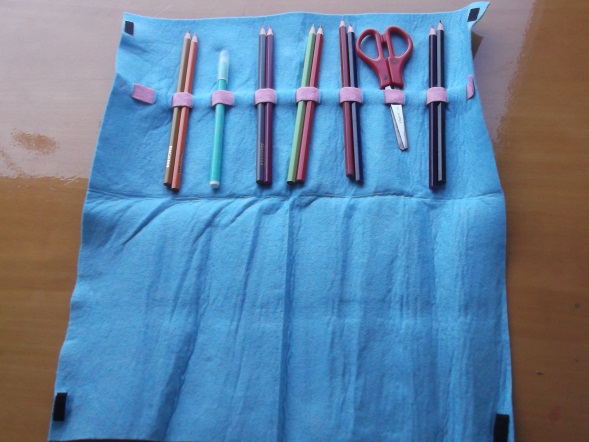 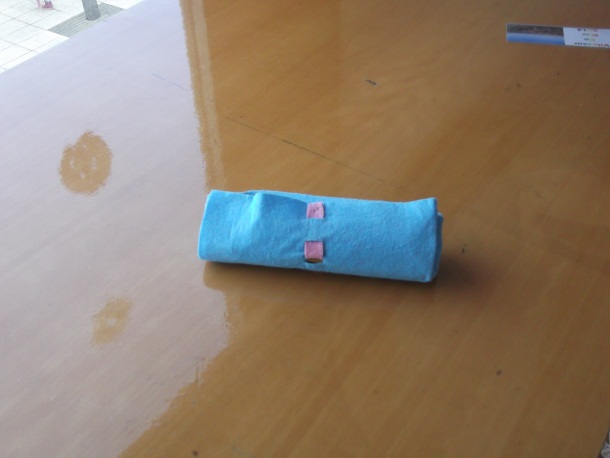 Estoig           2                                                                             3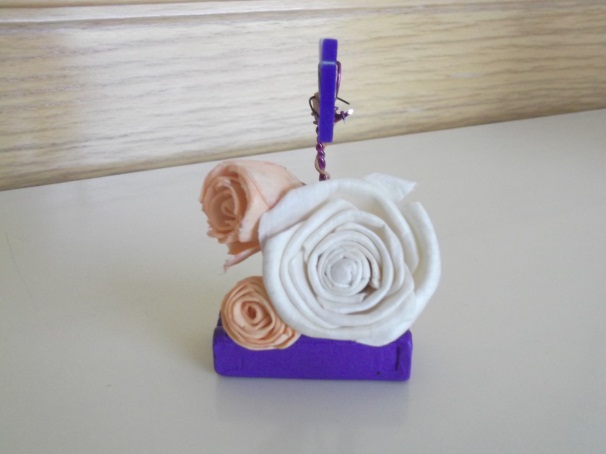 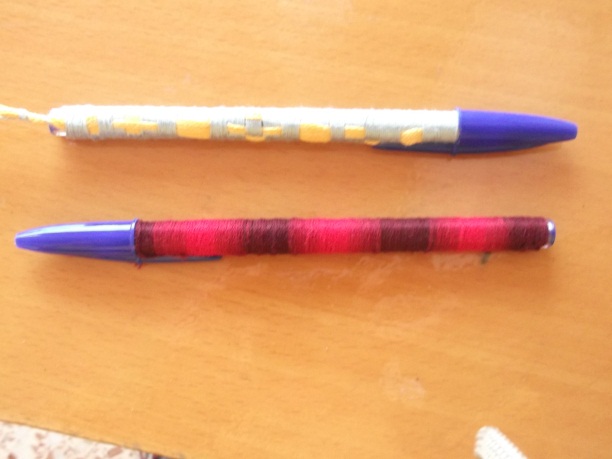           Subjecta papers amb foto                                               Bolígrafs decorats4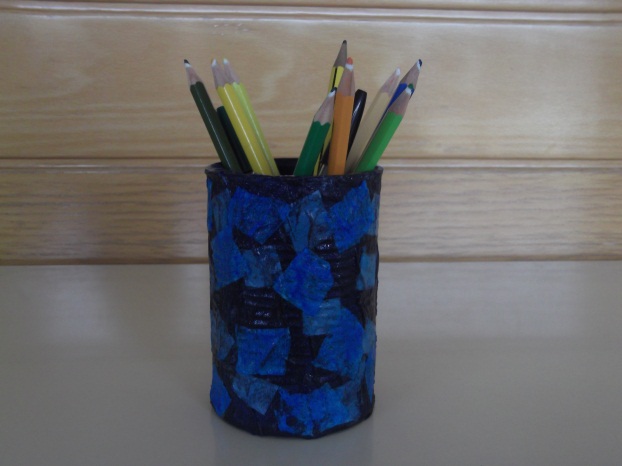 Pot de llapissos5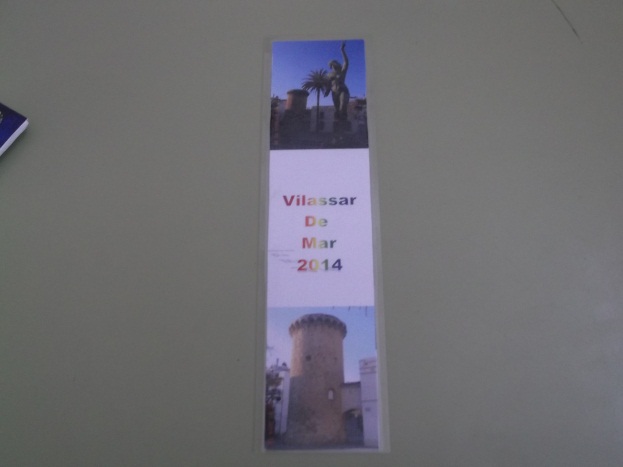 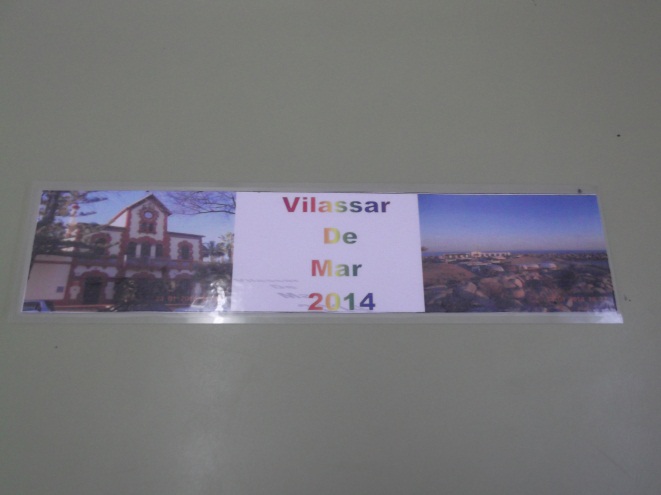 Punt de llibre de fotos de Vilassar6                                                                                                                             7        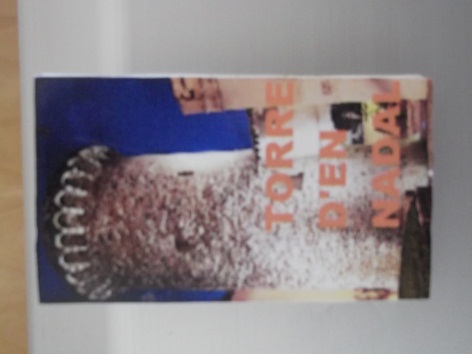 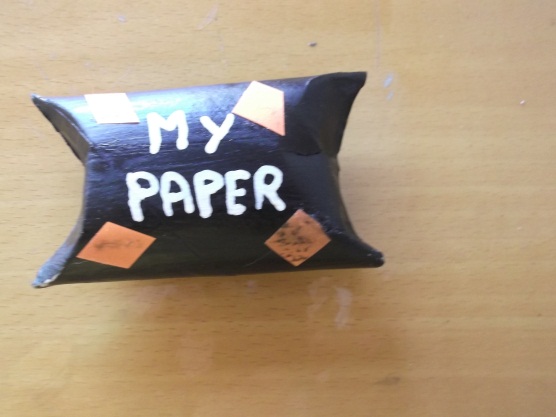 Iman de fotos de Vilassar                                                                  Iman amb nom                                                                 8                                                                     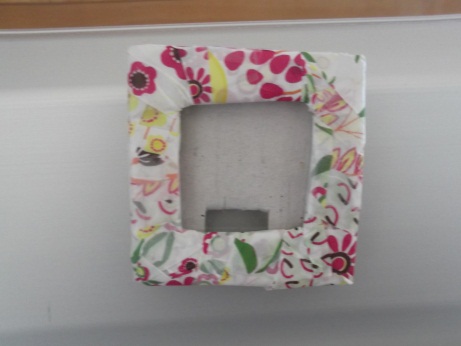 Marc de fotos magnètic